AYLESBURY GRAMMAR SCHOOL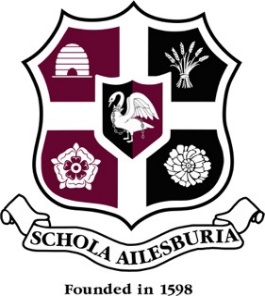 IT INFRASTRUCTURE SPECIALISTJOB DESCRIPTIONRole purposeTo protect and maintain the smooth running of the network. To provide excellent 2nd line technical support to staff and students.Duties and responsibilitiesResponsible for the day-to-day management of the school IT infrastructure, including but not limited to; servers (on-prem and cloud), desktops, tablets, switches, wireless, firewall, CCTV, Internet, IP telephony, Office 365 and G-SuiteOverall responsibility for endpoint securityResponsible for maintaining and testing backupsOverall responsibility for monitoring and reporting safeguarding issues on the networkOverall responsibility for maintenance of the library softwareOverall responsibility for ensuring all curriculum software is kept up to dateOverall responsibility for maintenance of cashless catering softwareResponsible for updates to the School website as requiredLead the installation of new IT equipment, liaising with third party companies if necessaryPerform maintenance repairs and upgrades, liaising with third parties and ordering spares when requiredProvide prioritized and professional 2nd line technical support to staff and students with IT related problems.Provide setup and AV support for assemblies and after school eventsAssist in the smooth running of all classroom IT hardwareAssist in the monitoring of system performance.  Diagnose and resolve network, software and hardware faults Assist in the delivery of staff IT training Keep all IT documentation up to date and maintain asset registers Help mentor the IT Technician Work with SLT and HOY to review CCTV footage Identify, suggest and implement new software or hardware to improve the quality of IT and teaching at AGS Contribute to the IT strategic plan To demonstrate a willingness to work flexibly, sometimes outside of normal core hours, in response to service demands, as agreed with the ICT Leader To deputise for the IT Leader in their absence To continually keep themselves up to date with new technologies and IT issuesGeneral duties
To take responsibility for health and safety in the workplace by undertaking risk analyses for the immediate work area and following guidance in the AGS Health and Safety Procedures ManualOther dutiesTo supervise students as directed on occasionTo carry out any other duties that may reasonably be required by the Headmaster or the line managerAlterationsThe Headmaster may alter this job description, after discussing any alterations with you and giving you reasonable notice of the alterationsMarch 2019Role titleIT Infrastructure SpecialistSalary RangeEquivalent to Bucks Pay ISN 25-30Hours/Weeks37 hours per week / Full-timeResponsible toIT Leader